 拍照要求示范图：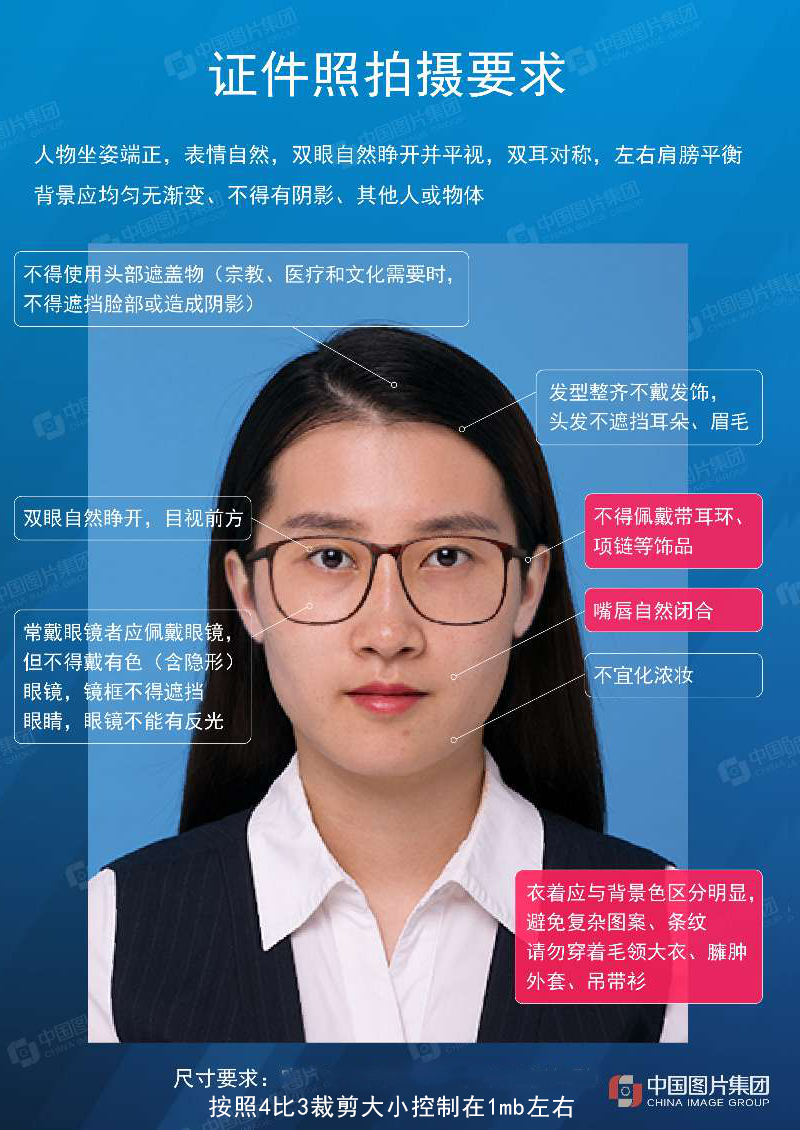 